SundVækst – virksomheder på Folkemødet 2018
Dokumentation for annonceringDette er lagt på Udbud.dkGenerelle oplysningerAnnonceringens titel:	Kvalificering af virksomhedsvækstplaner: Forberedelse af SundVækst-virksomheders deltagelse i Folkemødet på Bornholm i juni 2018Udbyder:	Projekt SundVækst, Væksthus Hovedstadsregionen, Fruebjergvej 3, 2100 København ØDato:	16. april 2018Deadline:	30. april 2018Kontaktperson / information:	Spørgsmål rettes til:	E-mail tilbud til:	Gunhild Sander Garsdal	Væksthus Hovedstadsregionen (VHHR)	E-mail: gg@vhhr.dk	Projekt: SundVækst	tel. +45 29261669	Att.: Gunhild Sander Garsdal		E-mail: gg@vhhr.dk		Fruebjergvej 3		2100 København ØBaggrund for annonceringenOm SundVækst programmet: SundVækst programmet er skabt af Væksthus Hovedstadsregionen i samarbejde med Vækstforum Hovedstaden og EU’s regionalfond. Hensigten er, at bistå virksomheder der ønsker at sælge til det offentlige – særligt inden for sundheds- og velfærdsløsninger og produkter – med at udvikle vækstplaner, som grundlag for at styrke deres salg markant.Virksomhederne gennemgår et forløb over 4-5 måneder, som består af 3 centrale dele. Workshops hvor udviklingen af virksomhedens vækstplanen sættes i relation til det offentliges efterspørgsel. Det offentliges efterspørgsel har både fællestræk og forskelle til den private sektors behov for varer og tjenester og det kan være vanskelig at navigere for en utrænet virksomhed. Muligheder for at afprøve forretningsidé og argumenter overfor et panel af eksperter inden for det offentliges indkøb og på anden vis komme i dialog med det offentlige marked, og således opnå større indsigt i den kommunale sektors indkøbsbehov og kultur, fx på Folkemødet.Mulighed for at indkøbe konsulentydelser, der bidrager til udviklingen af en ambitiøs vækstplan inden for et budget på kr. 95.000.Undervejs støttes virksomheden af en vækstkonsulent fra Væksthus Hovedstadsregionen. Læs mere om SundVækst-programmet på: https://startvaekst.dk/vhhr.dk/sundvaekst_1	Om SundVækst- virksomhederne: De medvirkende virksomheder er særdeles dedikerede og alle har interesse i at indlede eller skærpe deres salg til det offentlige, men samtidig, er de også meget forskellige. Det er virksomheder med mellem 5 og 35 ansatte, nyere og ældre virksomheder, som arbejder med serviceydelser baseret på IT eller egentlige fysiske produkter som er interessante ift. sundhed- og velfærd.Virksomhederne er rekrutteret til SundVækst, fordi de har et stærkt ønske om at vokse gennem øget aktivitet inden for den offentlige sektor. Virksomhederne betaler for at deltage i SundVækst, men der også støtte fra Vækstforum Hovedstaden og EU’s Regionalfond til gennemførelsen.
Om indkøbet: VHHR er opmærksom på at handle i overensstemmelse med de forvaltningsretlige principper om saglighed, økonomisk forsvarlig forvaltning, forbuddet mod varetagelse af uvedkommende hensyn, ligebehandlingsprincippet og proportionalitetsprincippet. 
Væksthuset gennemfører denne annoncering for at leve op til EU’s krav om, at ydelsen er købt på ”markedsmæssige vilkår” og for at finde en samarbejdspartner, der kan løse denne specifikke opgave på den bedst mulige måde. Indkøbet vedrører således en vare-/tjenesteydelser under tærskelværdierne og uden klar grænseoverskridende interesse.AnnonceringsbeskrivelseOpgavebeskrivelsen: Væksthus Hovedstadsregionen søger en samarbejdspartner, der kan bidrage til forberedelse og gennemførelse af SundVækst virksomheders deltagelse i Folkemødet på Bornholm fra torsdag den 14. juni til søndag 17. juni 2018. Ifm. deltagelse i Folkemødet ønsker SundVækst virksomhederne at kvalificere deres vækstplan og -strategi, ved at møde offentlige beslutningstagere og borgere som er de fremtidige aftagere og brugere af virksomhedernes sundheds- og velfærdsløsninger.Tilbudsgiver bliver afregnet for det antal SundVækst virksomheder, der vælger at benytte sig af mulighed for tilbudsgivers tilbudte Folkemøde forløb. Det forventes at 3-7 SundVækst virksomheder deltager i Folkemøde-forløbet.
Tilbuddet skal inkludere en samlet pris for tilbudsgivers:afholdelse af individuelle møder med virksomhederne, herunder kørsel og evt. materialer. Alle virksomhedsmøder bliver afholdt i Væksthus Hovedstadsregionen, Fruebjergvej 3, 2100 København Ø.udarbejdelse og koordinering af en individuel aktivitets- og mødeplan for virksomhederne på Folkemødettilstedeværelse under Folkemødet ift. sparring/vejledning af SundVækst virksomhederne om den individuel aktivitets- og mødeplanopfølgende møde med SundVækst virksomhederne efter Folkemødet3-4 statusmøder med Væksthuset før, under og efter FolkemødetGennemførelse af et netværksaktivitet for de deltagende SundVækst virksomheder ifm. Folkemødet på Bornholm mellem torsdag den 14. juni til søndag 17. juni 2018. Eventet forventes at være af ca. 1-2 times varighed, hvor de deltagende SundVækst virksomheder får en introduktion til Folkemødet, fagligt brief om Folkemødets tilbud og muligheder samt praktiske oplysninger. Det forventes at tilbudsgiver anvender 12-15 arbejdstimer pr. virksomhed pr. forløbTilbudsgiver har desuden mulighed for at give tilbud på en option om:	Gennemførelse af et SundVækst event ifm. Folkemødet på Bornholm mellem torsdag den 14. juni til søndag 17. juni 2018. Eventet henvender sig til en bredere kreds af deltagere på Folkemødet med interesse for sundhed og velfærdsdagsordnen. Eventet skal give de deltagende SundVækst virksomheder mulighed for profilering. TilbudsspecifikationTilbuddet til Væksthus Hovedstadsregionen bør specificeres i nedenstående tilbudsskabelon.
Vurderingen bliver foretaget på baggrund af nedenstående evalueringskriterier, hvor vægtningen af disse er følgende: Pris: 40%Kvalitet: 60% Kvalitet bliver bedømt ud fra tilbudsskabelonens evalueringskriterier, som tilbudsgiver sammen med de øvrige oplysninger skal gøre rede for i vedlagte bilag (Tilbudsskabelon):Tilbudsskabelon 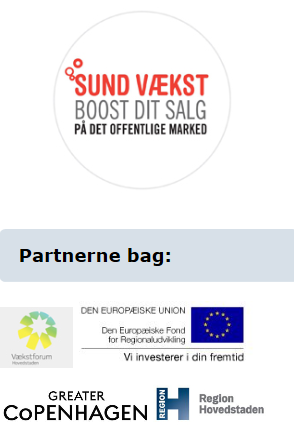 Evalueringskriterium (kvalitet) 12%Forberedelse og individuelle virksomhedsmøder forud for Folkemødet Gennemførelse af individuelle møder med virksomhederne, herunder kørsel og evt. materialer. Alle virksomhedsmøder bliver afholdt i Væksthus Hovedstadsregionen, Fruebjergvej 3, 2100 København Ø.Tilbudsgivers besvarelse - forslag/beskrivelse af metode og proces:Evalueringskriterium (kvalitet) 12%Individuel aktivitets- og mødeplanUdarbejdelse og koordinering af en individuel aktivitets- og mødeplan for virksomhederne ifm. Folkemødets mange events og arrangementerTilbudsgivers besvarelse - forslag/beskrivelse af metode og proces:Evalueringskriterium (kvalitet) 12%Tilstedeværelse under Folkemødet
Tilstedeværelse under Folkemødet ift. sparring/vejledning af SundVækst virksomhederne om den individuel aktivitets- og mødeplan. Gennemførelse af en netværksaktivitet for de deltagende SundVækst virksomhederTilbudsgivers besvarelse - forslag/beskrivelse af metode og proces: Evalueringskriterium (kvalitet) 6%Individuel opfølgning efter FolkemødetOpfølgende møde med SundVækst virksomhederne efter FolkemødetTilbudsgivers besvarelse - forslag/beskrivelse af metode og proces:Evalueringskriterium (kvalitet) 12%Erfaring og faglige kompetencerTilbudsgivers faglige kompetencer samt erfaring og kompetencer ift. tilrettelæggelse af faglige aktiviteter under Folkemødet på Bornholm.Tilbudsgivers besvarelse:Evalueringskriterium (pris) 40%Pris pr. individuelt forløb for SundVækst virksomhedTilbudsgivers besvarelse:Pris v. 0 virksomhedsforløb:                 DKK ex. momsPris pr. virksomhedsforløb v. 1 virksomhedsforløb:                 DKK ex. momsPris pr. virksomhedsforløb v. 2 virksomhedsforløb:                 DKK ex. momsPris pr. virksomhedsforløb v. 3 virksomhedsforløb:                 DKK ex. momsPris pr. virksomhedsforløb v. 4 virksomhedsforløb:                 DKK ex. momsPris pr. virksomhedsforløb v. 5 virksomhedsforløb:                 DKK ex. momsPris pr. virksomhedsforløb v. 6 virksomhedsforløb:                 DKK ex. momsPris pr. virksomhedsforløb v. 7 virksomhedsforløb:                 DKK ex. momsPris pr. virksomhedsforløb v. 8 virksomhedsforløb:                 DKK ex. momsPris pr. virksomhedsforløb v. +9 virksomhedsforløb:                DKK ex. momsDet forventes at tilbudsgiver anvender 12-15 arbejdstimer pr. virksomhed pr. forløb.Option: Tilrettelæggelse og gennemførelse af et SundVækst event ifm. FolkemødetGennemførelse af et SundVækst event ifm. Folkemødet på Bornholm mellem torsdag den 14. juni til søndag 17. juni 2018. Eventet henvender sig til en bredere kreds af deltagere på Folkemødet med interesse for sundhed og velfærdsdagsordnen. Eventet skal give de deltagende SundVækst virksomheder mulighed for profilering. Der ønskes et kort forslag til program – og evt. forslag til lokation.Der aftales separat pris på lokaleleje og forplejning. Væksthuset har mulighed for at formidle adgang til lokation hvor eventet kan afholdes.Tilbudsgivers besvarelse: Tilbudsgiver: Ansvarlig(e) for leverancenKontaktpersonNavn:Tlf.: E-mailNavn:Tlf.: E-mail